Приложение 1 к приказу №202 от 31.08.2020г.Муниципальное казенное общеобразовательное учреждение«Новолисинская  школа-интернат среднего (полного) общего образования»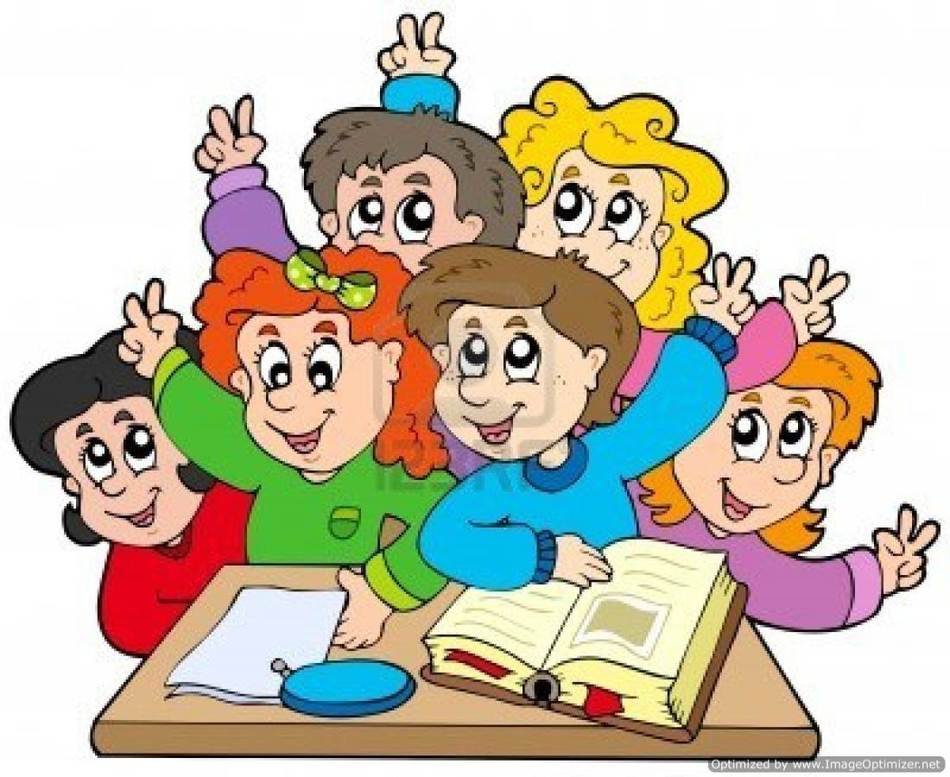 2020-2021 учебный годСодержаниеПояснительная записка  							Описание модели  внеурочной деятельности 				Организация и формы внеурочной деятельности  				План реализации внеурочной деятельности 	Материально-техническое обеспечение 					Планируемые результаты внеурочной деятельности Диагностика эффективности внеурочной деятельностиПоказатели деятельности педагогов по реализации модели внеурочной деятельности Приложение Пояснительная запискаВажной задачей является усилениевоспитательного потенциала школы, обеспечениеиндивидуализированного  психолого-педагогического  сопровождения каждого обучающегося...Национальная  образовательная инициатива«Наша новая школа»Признавая социализацию в качестве одной из задач  российского образования, важно вовремя сориентировать ребенка в современной социокультурной среде, духовном и культурном наследии. Решение задач воспитания и социализации школьников, в контексте национального воспитательного идеала, их всестороннего развития наиболее эффективно в рамках организации внеурочной деятельности, особенно, в условиях системы основного общего образования. В соответствии с Федеральным государственным  образовательным стандартом (ФГОС) нового поколения организация внеурочной деятельности детей является неотъемлемой частью образовательного процесса в школе, а воспитание рассматривается как миссия образования, как ценностно-ориентированный процесс. Главной целью организации внеурочной деятельности в МКОУ «Новолисинская СОШ - интернат» является содействие интеллектуальному, духовно-нравственному и физическому развитию личности школьников, становлению и проявлению их индивидуальности, накоплению субъектного опыта участия и организации индивидуальной и совместной деятельности по познанию и преобразованию самих себя и окружающей действительности.Основные задачи:выявление интересов, склонностей, способностей, возможностей обучающихся к различным видам деятельности; создание условий для индивидуального развития ребенка в избранной сфере внеурочной деятельности; формирование системы знаний, умений, навыков в избранном направлении деятельности; развитие опыта творческой деятельности, творческих способностей; создание условий для реализации приобретенных знаний, умений и навыков; развитие опыта неформального общения, взаимодействия, сотрудничества; расширение рамок общения с социумом.Модель внеурочной деятельности разработан с учетом требований следующих нормативных документов: - Федерального закона от 29.12.2012 № 273-ФЗ «Об образовании в Российской Федерации» (с изменениями и дополнениями); - Федерального государственного образовательного стандарта среднего (полного) общего образования (утвержден приказом Минобрнауки России от 17 мая 2012 г., регистрационный номер 413.) (с изменениями и дополнениями); - Порядка организации и осуществления образовательной деятельности по основным общеобразовательным программам - программам начального общего, основного общего и среднего общего образования (приказ Минобрнауки России от 30.08.2013 г. № 1015); - СанПиН 2.4.2.2821-10 «Санитарно-эпидемиологические требования к условиям и организации обучения в общеобразовательных учреждениях» (от 29 декабря 2010 № 189 в редакции изменений №3, утвержденных постановлением Главного государственного санитарного врача Российской Федерации от 24 ноября 2015 г. №81); - Основной образовательной программы среднего общего образования МКОУ «Новолисинская СОШ – интернат» - Положения о внеурочной деятельности в МКОУ «Новолисинская СОШ – интернат»Под внеурочной деятельностью в рамках реализации ФГОС СОО следует понимать образовательную деятельность, осуществляемую в формах, отличных от классно-урочной, и направленную на достижение планируемых результатов освоения основной образовательной программы среднего общего образования. В первую очередь метапредметных и личностных результатов освоения обучающимися образовательных программ.Внеурочная деятельность в МКОУ «Новолисинская СОШ – интернат» осуществляется на основе оптимизационной модели организации внеурочной деятельности и объединяет все виды деятельности школьников (кроме учебной деятельности на уроке), в которых возможно и целесообразно решение задач воспитания и социализации детей. Оптимизационная модель. Модель внеурочной деятельности на основе оптимизации всех внутренних ресурсов школы предполагает, что в ее реализации принимают участие педагогические работники школы (учителя, старший вожатый, социальный педагог, педагог-психолог, библиотекарь).Координирующую роль выполняет на уровне класса классный руководитель, который в соответствии со своими функциями и задачами:-взаимодействует с педагогическими работниками, а также учебно-вспомогательным персоналом школы;-организует в классе образовательный процесс, оптимальный для развития положительного потенциала личности обучающихся в рамках деятельности общешкольного коллектива;-организует систему отношений через разнообразные формы воспитывающей деятельности коллектива класса, в том числе, через органы самоуправления;-организует социально значимую, творческую деятельность обучающихся.Преимущества оптимизационной модели состоят в минимизации финансовых расходов на внеурочную деятельность, создании единого образовательного и методического пространства в образовательном учреждении, содержательном и организационном единстве всех его структурных подразделений.Модель внеурочной деятельности в школе обеспечивает учет индивидуальных особенностей и потребностей обучающихся через организацию внеурочной деятельности, которая осуществляется по направлениям развития личности (спортивно-оздоровительное, духовно-нравственное, общеинтелектуальное, общекультурное, социальное), в том числе через такие формы, как экскурсии, кружки, секции, «круглые столы», конференции, диспуты, школьное научное общество, олимпиады, соревнования, поисковые и научные исследования на добровольной основе в соответствии с выбором участников образовательного процесса.Модель внеурочной деятельности школы определяет состав и структуру направлений, формы организации, объём внеурочной деятельности для обучающихся на ступени основного общего образования с учетом интересов обучающихся и возможностей школы.Основными факторами, которые определяют модель организации внеурочной деятельности, являются:территориальное расположение школы;уровень развития дополнительного образования в школе;методическое, программное обеспечение воспитательной деятельности учителей и классных руководителей;кадровое обеспечение образовательного процесса внеурочной деятельности (наличие психолога, социального педагога, старшего вожатого, учителей реализующих внеурочную деятельность.)материально-техническое обеспечение внеурочной деятельности.Описание моделиПри организации внеурочной деятельности обучающихся будут использованы собственные ресурсы (учителя, педагоги дополнительного образования,  учитель физической культуры).МКОУ «Новолисинская СОШ - интернат» формирует такую инфраструктуру полезной занятости обучающихся, которая способствовала бы обеспечению удовлетворения запросов участников образовательного процесса, в том числе личных потребностей обучающихся. В зависимости от своих интересов и потребностей каждый обучающийся формирует свой индивидуальный образовательный внеурочный вектор. Для ребенка создается особое образовательное пространство, позволяющее развивать собственные интересы, успешно проходить социализацию на новом жизненном этапе, осваивать культурные нормы и ценности.Содержание занятий, предусмотренных в рамках внеурочной деятельности, направлено на реализацию Образовательной программы школы. Набор внеурочных модулей формируется с учетом пожеланий обучающихся и их родителей (законных представителей) и реализуется посредством различных форм организации; таких как, экскурсии, кружки, секции, олимпиады, конкурсы, соревнования, викторины, познавательные игры, поисковые исследования  и т. д.Для реализации внеурочной деятельности составляются Рабочие программы курсов внеурочной деятельности в соответствии с целями и задачами, изложенными в ООП СОО.Целевая направленность, стратегические и тактические целисодержания образованияПлан подготовлен с учетом требований Федерального государственных  образовательных  стандартов  основного  общего  образования,  санитарно-эпидемиологических   правил   и   нормативов   СанПин   2.4.2.2821-10, обеспечивает  широту  развития  личности  обучающихся,  учитывает социокультурные  и  иные  потребности,  регулирует  недопустимость перегрузки обучающихся.План   составлен   с   целью   дальнейшего   совершенствования  образовательного  процесса,  повышения  результативности  обучения  детей, обеспечения вариативности образовательного процесса, сохранения единого образовательного  пространства,  а  также  выполнения  гигиенических требований к условиям обучения школьников и сохранения их здоровья.Модель  внеурочной  деятельности  на  основе  оптимизации  всех внутренних ресурсов гимназии предполагает, что в ее реализации принимают участие педагогические работники гимназии (учителя-предметники, педагоги дополнительного  образования,  педагог-организатор,социальный педагог, педагог-психолог, библиотекарь).Координирующую  роль  выполняет  на  уровне  класса  классный  руководитель, который в соответствии со своими функциями и задачами:-  взаимодействует  с  педагогическими  работниками,  а также  учебновспомогательным персоналом школы;-  организует  в  классе  образовательный  процесс,  оптимальный  для развития  положительного  потенциала  личности  обучающихся  в  рамках деятельности общешкольного коллектива;-  организует  систему  отношений  через  разнообразные  формы воспитывающей деятельности коллектива класса, в том числе, через органы самоуправления;-   организует   социально  значимую,   творческую   деятельность обучающихся.ОБЩЕИНТЕЛЛЕКТУАЛЬНОЕ НАПРАВЛЕНИЕЦелесообразность названного направления заключается в обеспечении  достижения  планируемых  результатов  освоения  основной  образовательной  программы основного общего образования.Основными задачами являются:-  формирование навыков научно-интеллектуального труда;-  развитие  культуры  логического  и  алгоритмического  мышления, воображения;-  формирование     первоначального     опыта     практической преобразовательной деятельности;-  овладение навыками универсальных учебных действий у обучающихся на уровне основного общего образования.Данное  направление  реализуется  программами  «Биология (практикум)», «География (практикум)», «Решение логических задач». По  итогам  работы  в  данном  направлении  проводятся  публичные выступления, защита проектов.ОБЩЕКУЛЬТУРНОЕ НАПРАВЛЕНИЕЦелесообразность данного  направления  заключается  в  воспитании способности     к     духовному     развитию,     нравственному самосовершенствованию,  формированию  ценностных  ориентаций,  развитие обшей  культуры,  знакомство  с  общечеловеческими  ценностями  мировой  культуры,  духовными  ценностями  отечественной  культуры,  нравственно этическими  ценностями  многонационального  народа  России  и  народов  других стран.Основными задачами являются:-  формирование    ценностных    ориентаций    общечеловеческого содержания;-  становление активной жизненной позиции;-  воспитание основ правовой, эстетической, физической и экологической культуры.Данное  направление  реализуется курсами «Основы государства и права», «Экономика Ленинградской области».Организация и формы внеурочной деятельностиВнеурочная деятельность в МКОУ «Новолисинская СОШ - интернат» представлена следующими направлениями  работы:духовно-нравственное;общеинтеллектуальноесоциальноеспортивно-оздоровительноеобщекультурноеи следующими формами в соответствии с направлениями:Общеинтеллектуальное:Предметные недели;Библиотечные уроки;Конкурсы, экскурсии, олимпиады, конференции и др. Изготовление стенгазетКоллективные творческие дела Участие в интеллектуальных конкурсах.Спортивно-оздоровительное:Организация походов, экскурсий, «Дней здоровья», подвижных игр, «Весёлых стартов», внутришкольных спортивных соревнований.Проведение бесед по охране здоровья.Применение на уроках  игровых моментов, физкультминуток.Участие в районных и краевых спортивных соревнованиях.Социальное:Беседы, экскурсии, целевые прогулки, ролевые игры, наблюдения, опыты.Участие в творческих конкурсах, в акциях. Трудовые акцииЭкологические акции, проектыПроведение субботников;Участие в научно-исследовательских конференциях на уровне школы, города, области.Духовно-нравственное:Беседы, экскурсии.Участие и подготовка к мероприятиям.Встречи с ветеранами ВОВ и труда, «Уроки мужества»;Оформление газет о боевой и трудовой славе россиян;Тематические классные часы;Оказание помощи ветеранам ВОВ и труда.Конкурсы рисунков.Фестивали военно-патриотической песни. Проведение тематических классных часов о духовности, культуре поведения и речи;Участие в конкурсах, выставках детского творчества на уровне школы, района, областиОбщекультурное:Групповые, игровые занятия, осуществляемые педагогами дополнительного образованияОрганизация экскурсий, Дней театра и музея, выставок детских рисунков, поделок и творческих работ учащихсяПроведение тематических классных часов по эстетике внешнего вида ученика, культуре поведения и речи;Участие в конкурсах, выставках детского творчества эстетического цикла на уровне школы, района, краяДуховно-нравственное:Организация экскурсий, Дней театра и музея, выставок рисунков, поделок и творческих работ обучающихся;Проведение тематических классных часов, встреч, бесед;Участие в конкурсах, выставках детского творчества гуманитарного цикла на уровне школы, города, края.План внеурочной деятельностимуниципального казённого общеобразовательного учреждения«Новолисинская школа–интернат среднего (полного) общего образования»на 2020-2020 учебный год, реализующий ФГОС среднего общего образования (10 - 11  классы)*Часы, финансируемые для проведения внеурочной деятельностиМатериально-техническое обеспечениеДля реализации модели внеурочной деятельности в школе имеются необходимые условия, предусмотренные ФГОС СОО.Для организации внеурочной деятельности школа располагает спортивным залом, актовым залом, библиотекой, кабинетом психолого-педагогической службы кабинетами по предметам.Школа располагает  мультимедийным кабинетом. Большинство предметных кабинетов  подключены  к локальной сети Интернет и оснащены интерактивным оборудованием.Планируемые результаты внеурочной деятельностиСогласно ФЗ «Об образовании» план внеурочной деятельности включает в себя достижение личностных и метапредметных результатов.Личностные результаты можно рассмотреть на трех уровнях:1. усвоение школьником социально значимых знаний, т. е. знаний норм и традиций того общества, в котором он живёт. Это поможет растущему человеку лучше ориентироваться в жизни окружающего его общества, понимать, на каких правилах оно держится, что в нём считается нужным, верным, правильным, что в нём осуждается и табуируется, каковы социально одобряемые и социально неодобряемые формы поведения. Это так называемый знаниевый компонент личностных результатов;2. развитие социально значимых отношений обучающегося — позитивных отношений к тем объектам и явлениям окружающего мира, которые считаются в этом обществе ценностями — к Отечеству, труду, знаниям, природе, культуре, миру, к другим людям, к людям иной культуры, национальности, вероисповедания, к здоровью, своему внутреннему миру и т. п. Это аксиологический компонент личностных результатов;3. приобретение школьником опыта осуществления социально значимых действий, ориентированных на сохранение и развитие того, что в обществе признаётся ценностями. Это деятельный компонент личностных результатов.Таким образом, обучающийся должен пройти через 3 уровня: получить знания, понять ресурсы, которые его окружают для перехода к практическим действиям, что будет способствовать разностороннему развитию личности.Внеурочная деятельность основывается прежде всего на внутреннюю мотивацию и желании всех субъектов образовательного процесса. Только в этом случае личностно развивающий, воспитательный потенциал внеурочной деятельности может быть реализован в полной мере. И не только для обучающихся, но и для педагогов, родителей (законных представителей), социальных партнеров и т.д. Поэтому, согласно Стандарту, виды внеурочной деятельности, которые предлагает школа, должны быть привлекательны для всех сторон, отвечать их потребностям и интересам.Метапредметными результатами внеурочной деятельности, согласно ФГОС, является формирование следующих универсальных учебных действий (УУД): - умение самостоятельно определять цели, ставить и формулировать для себя новые задачи в учебе и познавательной деятельности, развивать мотивы и интересы своей познавательной деятельности;- умение самостоятельно планировать пути достижения целей, в том числе альтернативные, осознанно выбирать наиболее эффективные способы решения учебных и познавательных задач;- умение соотносить свои действия с планируемыми результатами, осуществлять контроль своей деятельности в процессе достижения результата, определять способы действий в рамках предложенных условий и требований, корректировать свои действия в соответствии с изменяющейся ситуацией;- умение оценивать правильность выполнения учебной задачи, собственные возможности ее решения;- владение основами самоконтроля, самооценки, принятия решений и осуществления осознанного выбора в учебной и познавательной деятельности;- умение определять понятия, создавать обобщения, устанавливать аналогии, классифицировать, самостоятельно выбирать основания и критерии для классификации, устанавливать причинно-следственные связи, строить логическое рассуждение, умозаключение (индуктивное, дедуктивное и по аналогии) и делать выводы;- умение создавать, применять и преобразовывать знаки и символы, модели и схемы для решения учебных и познавательных задач;- умение организовывать учебное сотрудничество и совместную деятельность с учителем и сверстниками; работать индивидуально и в группе: находить общее решение и разрешать конфликты на основе согласования позиций и учета интересов; формулировать, аргументировать и отстаивать свое мнение;- умение осознанно использовать речевые средства в соответствии с задачей коммуникации для выражения своих чувств, мыслей и потребностей; планирования и регуляции своей деятельности; владение устной и письменной речью, монологической контекстной речью;- формирование и развитие компетентности в области использования информационно-коммуникационных технологий (далее ИКТ-компетенции);- формирование и развитие экологического мышления, умение применять его в познавательной, коммуникативной, социальной практике и профессиональной ориентации.Диагностика эффективности организации внеурочной деятельностиЦель диагностики – выяснить, являются ли и в какой степени воспитывающими те виды внеурочной деятельности, которыми занят школьник.Основные результаты реализации программы внеурочной деятельности обучающихся оцениваются в рамках мониторинговых процедур, предусматривающих сформированность познавательного, коммуникативного, нравственного, эстетического потенциала личности.В качестве основных показателей и объектов исследования эффективности реализации Программы воспитания и социализации обучающихся выступают:1. Особенности развития личностной, социальной, экологической, трудовой (профессиональной) и здоровьесберегающей культуры обучающихся.2. Социально-педагогическая среда, общая психологическая атмосфера и нравственный уклад школьной жизни в образовательном учреждении.3. Особенности детско-родительских отношений и степень включенности родителей (законных представителей) в образовательный и воспитательный процесс.Показатели деятельности педагогов по реализации модели внеурочной деятельностиРезультаты промежуточной и итоговой аттестации обучающихся (итоги учебного года);Проектная деятельность обучающихся;Участие обучающихся в выставках, конкурсах, проектах, соревнованиях и т.п. вне школы;Количество обучающихся, задействованных в общешкольных и внешкольных мероприятиях;Посещаемость занятий, курсов;Количество обучающихся, с которыми произошел случай травматизма во время образовательного процесса;Участие родителей в мероприятиях;Наличие благодарностей, грамот;Наличие рабочей программы курса внеурочной деятельности и ее соответствие предъявляемым требованиямВедение аналитической деятельности своей внеурочной работы с обучающимися (отслеживание результатов, коррекция своей деятельности);Применение современных технологий, обеспечивающих индивидуализацию обучения;Удовлетворенность обучающихся и их родителей выбранным курсов внеурочной деятельности;Презентация опыта на различных уровнях;Приложение № 1
МОДЕЛЬ ОРГАНИЗАЦИИ ВНЕУРОЧНОЙ ДЕЯТЕЛЬНОСТИМКОУ «НОВОЛИСИНСКАЯ СОШ - ИНТЕРНАТ»Приложение № 2Приложение № 3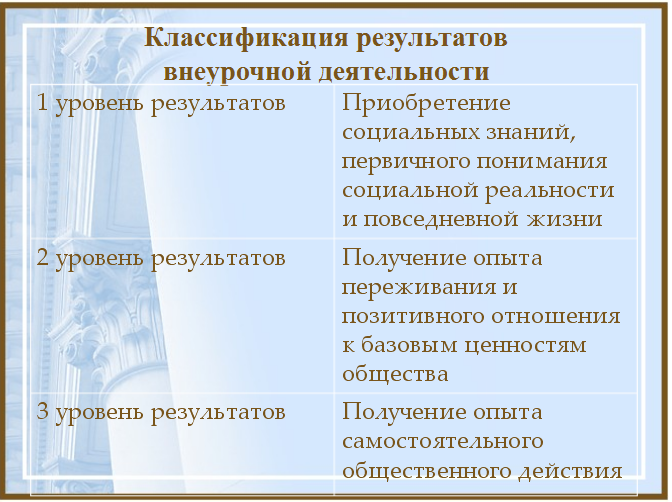 Приложение №4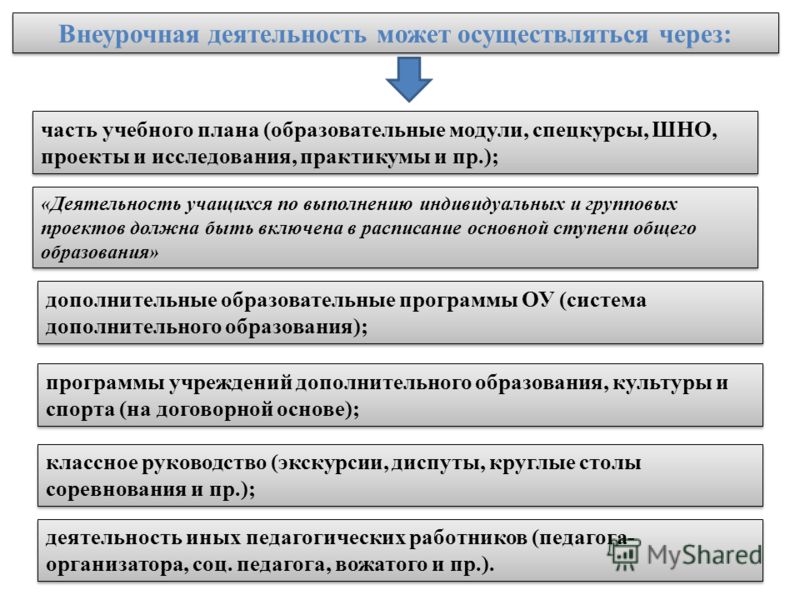 Внеурочная деятельность(часть ООП, формируемая участниками образовательного процесса)НаправленияФормыорганизацииНазваниеОрганизаторКлассы, кол-вочасовв неделюКлассы, кол-вочасовв неделюВсего часовВсего часовВнеурочная деятельность(часть ООП, формируемая участниками образовательного процесса)НаправленияФормыорганизацииНазваниеОрганизатор1011Всего часовВсего часовВнеурочная деятельность(часть ООП, формируемая участниками образовательного процесса)ОбщеинтеллектуальноеЗанятие  в рамках ФГОС«Биология (практикум)»*МКОУ «Новолисинская СОШ-интернат»1/341/342/682/68Внеурочная деятельность(часть ООП, формируемая участниками образовательного процесса)ОбщеинтеллектуальноеЗанятие  в рамках ФГОС«География (практикум)»*МКОУ «Новолисинская СОШ-интернат»1/341/342/682/68Внеурочная деятельность(часть ООП, формируемая участниками образовательного процесса)ОбщеинтеллектуальноеЗанятие  в рамках ФГОС«Решение логических задач»МКОУ «Новолисинская СОШ-интернат»1/341/342/682/68Внеурочная деятельность(часть ООП, формируемая участниками образовательного процесса)ОбщекультурноеЗанятие  в рамках ФГОС«Основы государства и права»*МКОУ «Новолисинская СОШ-интернат»1/341/342/682/68Внеурочная деятельность(часть ООП, формируемая участниками образовательного процесса)ОбщекультурноеЗанятие  в рамках ФГОС«Экономика Ленинградской области»*МКОУ «Новолисинская СОШ-интернат»1/341/342/682/68Максимальная недельная нагрузка обучающегося при 5-дневной учебной неделе/ всего за годМаксимальная недельная нагрузка обучающегося при 5-дневной учебной неделе/ всего за годМаксимальная недельная нагрузка обучающегося при 5-дневной учебной неделе/ всего за годМаксимальная недельная нагрузка обучающегося при 5-дневной учебной неделе/ всего за годМаксимальная недельная нагрузка обучающегося при 5-дневной учебной неделе/ всего за год5/1705/1705/17010/340Учителя-предметникиПедагог-психологСоциальный педагогБиблиотекарьУчитель физической культурыКлассные руководители